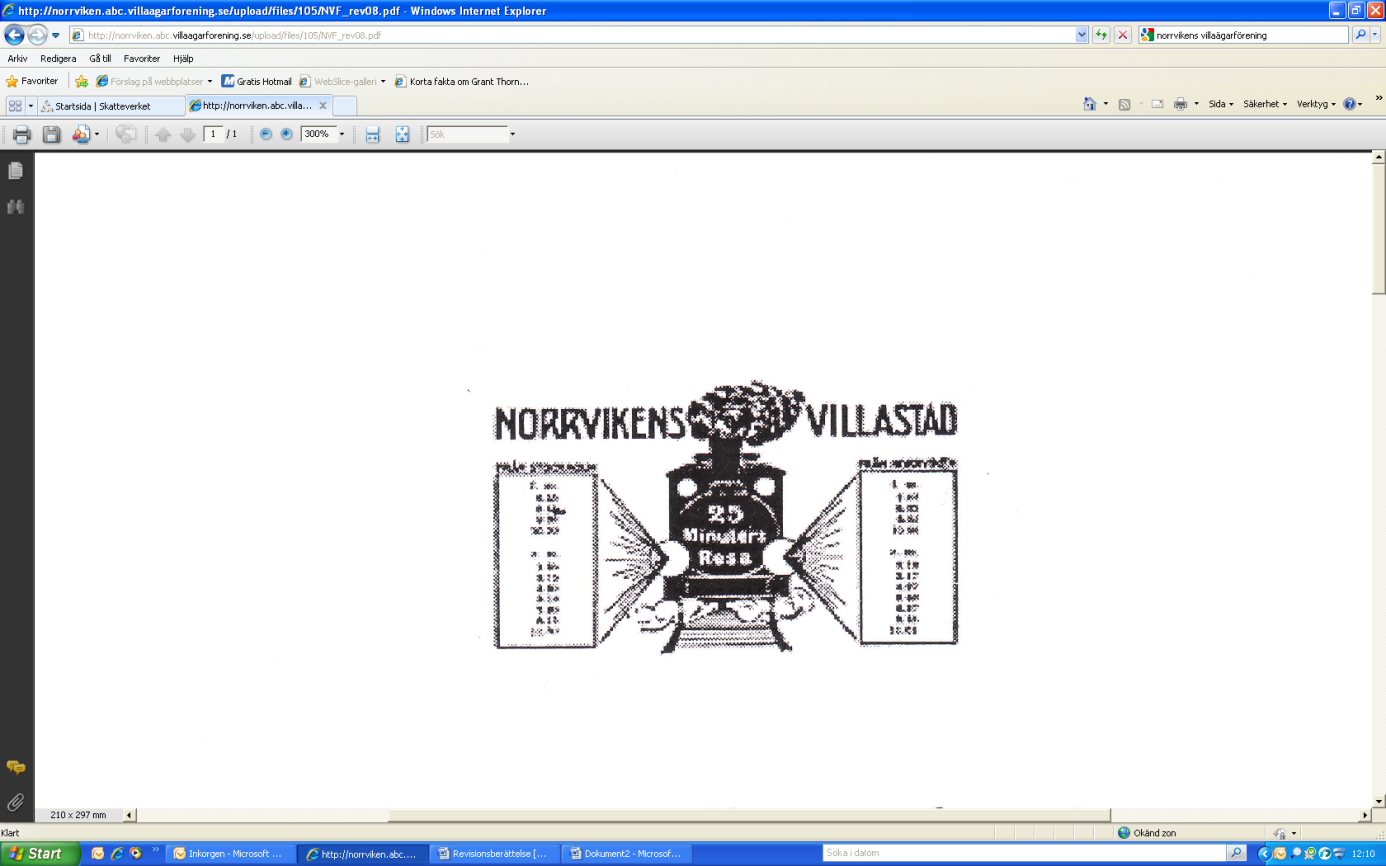 Norrvikens Villaägareförening SollentunaRevisionsberättelseVerksamhets- och räkenskapsåret 2020Undertecknad, som utsetts till revisor i Norrvikens Villaägareförening, får härmed efter verkställd granskning av styrelsens förvaltning och föreningens räkenskaper för år 2020 avge följande berättelse.Granskningen har skett enligt god revisionssed.Bokslutet har gjorts enligt god redovisningssed och god föreningssed och jag tillstyrker:att den av styrelsen framlagda resultat- och balansräkningen per 2020-12-31     fastställsatt resultatet disponeras i enlighet med styrelsens förslag och att styrelsens ledamöter beviljas full ansvarsfrihet för verksamhets- och räkenskapsåret 2020Sollentuna, 11 mars 2021 Sara Einarsson